 Links to our curriculum drivers    Thames Class    Spring 1     Y1/2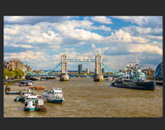 The following drivers underpin our school curriculum and, with our vision and values, allow us to deliver our curriculum strategy.  These key drivers are personal to our schools and reflect the locational, social and educational needs of our community.English Our class author this year will be Julia Donalson. Our guided reading texts will be Whiffy Wilson the Wolf who wouldn’t go to school and Where does the bounce come from? by Michael Rosen.Our writing styles for this half-term are: Narrative, Poetry, traditional tales, instructions and information texts. We will have our daily Read Write Inc  phonics sessions daily as well as our reading sessions. We will continue to practise our spellings. Our Grammar and punctuation focus will be: conjunctions, nouns and verbs, plural nouns, past and present tenses, noun phrases, capital letters, full stops, apostrophes for possession and suffixes er and est. We will be looking at genres: recount, information text and rhyming words. Maths In Maths during this half term, we will be looking a Place Value within 50, Statistics, Fractions and multiplication and division.Year 1: Place value within 50 and 100: We will look at the place value of numbers within 100. We will understand numbers up to 100 and represent them using concrete and pictorial representations. We will practise reading and writing numbers to 50 and beyond.Position and direction: We will use the terms “full”, “half”, “quarter” and “three-quarter” to describe turns. We will  explore describing the direction of movement as being to either the left or the right, then describing the position of one object in relation to another. We will use the language forwards, backwards, up and down.Year 2: Fractions: We will continue to use our understanding of parts and wholes to recognise equal and un=equal parts. We will be introduced to the formal notation of fractions and consolidate our understanding of halves and quarters being equal parts. We will identify a fraction of a shape, a length and an amount.Statistics: We will look at how to represent data in different ways and understand how different numbers are represented. We will compare tally charts and tables and decide which is the most efficient to use. We will explore block diagrams and pictograms. We will  ask and answer simple questions by counting the number of objects in each category and sorting the categories by quantity. We will ask and answer questions about totalling and comparing categorical data.History:  SchooldaysWe will begin to look at life in a Victorian classroom and look at the significance of the Victorian era. We will make comparisons with school life now and the impact Samuel Wilderspin had on schools. We will use artefacts to support our understanding and look at significant events that have taken place in our own school in the past.English Our class author this year will be Julia Donalson. Our guided reading texts will be Whiffy Wilson the Wolf who wouldn’t go to school and Where does the bounce come from? by Michael Rosen.Our writing styles for this half-term are: Narrative, Poetry, traditional tales, instructions and information texts. We will have our daily Read Write Inc  phonics sessions daily as well as our reading sessions. We will continue to practise our spellings. Our Grammar and punctuation focus will be: conjunctions, nouns and verbs, plural nouns, past and present tenses, noun phrases, capital letters, full stops, apostrophes for possession and suffixes er and est. We will be looking at genres: recount, information text and rhyming words. Maths In Maths during this half term, we will be looking a Place Value within 50, Statistics, Fractions and multiplication and division.Year 1: Place value within 50 and 100: We will look at the place value of numbers within 100. We will understand numbers up to 100 and represent them using concrete and pictorial representations. We will practise reading and writing numbers to 50 and beyond.Position and direction: We will use the terms “full”, “half”, “quarter” and “three-quarter” to describe turns. We will  explore describing the direction of movement as being to either the left or the right, then describing the position of one object in relation to another. We will use the language forwards, backwards, up and down.Year 2: Fractions: We will continue to use our understanding of parts and wholes to recognise equal and un=equal parts. We will be introduced to the formal notation of fractions and consolidate our understanding of halves and quarters being equal parts. We will identify a fraction of a shape, a length and an amount.Statistics: We will look at how to represent data in different ways and understand how different numbers are represented. We will compare tally charts and tables and decide which is the most efficient to use. We will explore block diagrams and pictograms. We will  ask and answer simple questions by counting the number of objects in each category and sorting the categories by quantity. We will ask and answer questions about totalling and comparing categorical data.Geography: Our Wonderful WorldWe will look at physical and human features, maps, cardinal compass points, and positional and directional language. We will learn about the equator, hemispheres and continents and are introduced to the countries, capital cities and settlements of the United Kingdom. We will carry out simple fieldwork to find out about local physical and human features.REGospel (Digging Deeper):  What is the good news that Jesus brings?To explore Jesus’ teachings make people think hard about how to live and show them the right way . Understand Jesus is a friend to the poor and friendless. We will explore Bible stories such as: Jesus and the Ten Lepers and The pearl of great price. Art: Funny FacesWe will look at the artwork of famous portrait artists and make comparisons. We will explore how to join materials and build upon the skills learnt to create our own funny face out of collage materials.                        Thames Class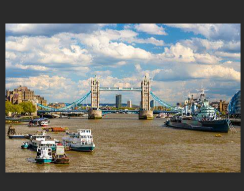 Curriculum GridSummer 1 Y 1./ 2Music We will continue to do our weekly singing session with Mr Reed. During Charanga we will be completing the unit: Hands Feet and Heart.Science. Living things and their habitats.We will identify that most living things live in habitats to which they are suited and describe how different habitats provide for the basic needs of different kinds of animals and plants, and how they depend on each other.  We will identify and name a variety of plants and animals in their habitats, including microhabitats. We will also explore the environment and see how it has changed through the seasons.                         Thames ClassCurriculum GridSummer 1 Y 1./ 2P.E.  We will have two PE sessions every week. One session will be based on Commando Joe’s and the other one will be gymnastics.PE Kit should be worn on Monday and WednesdayScience. Living things and their habitats.We will identify that most living things live in habitats to which they are suited and describe how different habitats provide for the basic needs of different kinds of animals and plants, and how they depend on each other.  We will identify and name a variety of plants and animals in their habitats, including microhabitats. We will also explore the environment and see how it has changed through the seasons.                         Thames ClassCurriculum GridSummer 1 Y 1./ 2Computing: We will be exploring pictograms and begin to understand what the term data means and how data can be collected in the form of a tally chart. We will learn the term ‘attribute’ and use this to help us organise data using software.  PSHE: We will look at relationships and who is special to us. We will learn that family is one of the groups we belong to, as well as, for example, school, friends and clubs. We will look at how families are all different but share common features – what is the same and different about them. We will discuss that it is important to tell someone (such as their teacher) if something about their family makes them feel unhappy or worried.  PSHE: We will look at relationships and who is special to us. We will learn that family is one of the groups we belong to, as well as, for example, school, friends and clubs. We will look at how families are all different but share common features – what is the same and different about them. We will discuss that it is important to tell someone (such as their teacher) if something about their family makes them feel unhappy or worried. Curriculum DriverLinks within our curriculum this half termLegacy and making a differenceWe will look at relationships and families in PSHE.What is the legacy of Samuel Wilderspin? What did Eunice Newton Foote discover about climate change?What impact has David Attenborough had on our knowledge of the natural world.Guided reading text which is called The Wolf that wouldn’t go to school and explore how going to school will make a difference to your future. Christianity and Faith We will explore Christian values during Collective Worship and demonstrate these throughout the school day. We will learn explore Bible stories such as Jesus and the Ten Lepers and learn about the importance of being thankful and following other Christian values. We will say our morning, lunch time and Lord’s Prayer every day. Explore the development of Church of England schools known as “National Schools” during the Victorian times. Outdoor learning and local areaWe will continue with our eco-pledge (feeding the birds).We will continue to look at the history of our school.We will observe the changes within our local area through the season Summer and make comparisons with the other seasons. Explore a range of microhabitats and habitats within the local area and identify which living things you might find in each one. Wider World and Diversity We will look at Living things and their habitats. We will look at continents of the world and find out where the equator is. Explore good news around the world and think about why this matters linked to RE. Identify a range of habitats that you will find around the world such as rainforests, oceans and desserts and explore what living things you will find within each one. 